DV 6, 7. ročník  (od 23.11 do 27.11) 
Ahoj moji milí sedmáci
Snad už posílám přípravy tímto způsobem naposledy. Nástup do školy se předpokládá 30.listopadu. U vás to bude zatím bohužel v cyklech, tak uvidíme.
Před nástupem do školy doplňte veškeré učivo, zápisy, pracovní listy a testy podle dohody s jednotlivými vyučujícími.
Platí!!! Pokud něco nevím využiji mailové adresy jednotlivých vyučujících (web. školy) a zeptám se. Rozhodně nehraji mrtvého brouka. Případně kontaktuji třídní učitelku.
Nezapomínejte včas posílat omluvenky!!!
Všichni po vzájemné domluvě vyrobí vánoční ozdobičky na třídní stromeček. Bude klasifikováno známkou do pracovních činností. Každý vyrobí 2 ozdůbky. Myslete na materiál. Bude pověšeno na stromečku před školou!!!
NĚMECKÝ JAZYK:
Vypracujete následující pracovní list: nezasílejte ke kontrole. 
Zkontrolujeme společně ve kole.Přečtěte si text a vypracujte úkoly 1, 2 a 3
Další budeme dělat společně na on-line hodině.  Die Familie Radler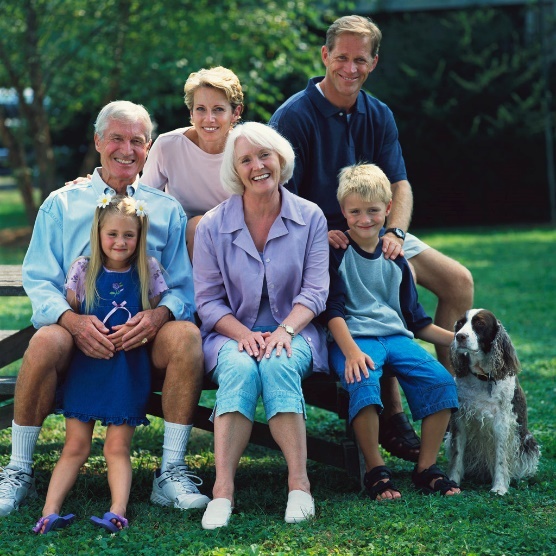 Hier ist die Familie Radler. Die Radlers wohnen in Bremen. Heute ist Sonntag und alle sind zu Hause. Rechts sitzt der Vater. Er heißt Klaus. Er ist Automechaniker von Beruf. Die Mutter sitzt in der Mitte. Sie heißt Hanna. Sie ist Apothekerin. Herr Radler und Frau Radler sind 40 und 37 Jahre alt und haben zwei Kinder. Der Sohn heißt Stefan. Er ist 12 Jahre alt. Die Tochter heißt Bärbel. Sie ist 7 Jahre alt. Der Bruder und die Schwester sind Schüler. Sie spielen gern mit Bello. Das ist Stefans und Bärbels Hund.Der Großvater und die Großmutter wohnen nicht in Bremen. Sie wohnen in Hamburg, aber sie besuchen ihre Kinder oft. Sie sind die Eltern von Klaus. Die Großeltern heißen Regine und Otto. Die Kinder telefonieren oft mit Oma und Opa. In Hamburg wohnen auch Stefans und Bärbels Tante und Onkel. Die Tante heißt Sigrid. Der Onkel heißt Sebastian.Wer ist wer in der Familie Radler? – Doplňte tabulku podle textu:Wessen? Schreiben Sie es anders. Čí, napište jiným způsobem.Die Mutter von Hanna = _Hannas Mutter____________________________Der Vater von Lisa = ____________________________________________Der Freund von Michael = __________________________________________Die Freundin von Kurt = ___________________________________________Die Familie von Stefan = ____________________________________________Die Großeltern von Bärbel = ___________________________________________3.Ergänzen Sie ist oder sind. Doplňte ist nebo sind.Das _________ Stefans Vater. Er __________ Automechaniker.__________ das deine Eltern?Regine und Otto ___________ die Eltern von Klaus.Frau Radler _____________ Apothekerin.Stefan und Bärbel _____________ Geschwister.Mein Bruder __________ ein Schüler.__________ das dein Opa?4. Lernen Sie die Wörter in Paaren. Utvořte páry slov.Der Vater und die MutterDer Sohn und __________________________Der Bruder und _________________________
Der Großvater und ________________________
Der Onkel und ___________________________Die Schwester und ________________________Die Tante und ___________________________Die Mutter und __________________________Die Tochter und _________________________Die Oma und _______________________    
 5   Mein oder meine? Doplňte mein, meine__________ Vater, ______________ Mutter, 
_____________ Schwester, 
___________Bruder, ______________ Tante, 
_____________Oma, 
______________ Großeltern, 
_______________ Onkel, 
_______________Kind, 
_______________ Sohn,
 ______________Tochter,
 ______________ Kinder, 
______________ Eltern, 
_______________ Familie.Anglický jazyk7th grade/ 7. třídaWEEK 48/ 48. TÝDEN, 23. – 27.11. 202023rd NovemberSchool work Today, we will look at the prepositions of time – IN, ON, AT.Dnes se podíváme na  tři důležité předložky, které se pojí s časem IN, ON, AT.https://www.youtube.com/watch?v=PHL5MUZYvHcOpen this link. Study the grammar, watch two short videos. Make notes. Rozklikněte, pročtěte. Pozorně se podívejte na dvě krátké videa, které na těchto stránkách najdete. Udělejte si do sešitu zápisky. Vyfoťte, pošlete:https://anglicky.online/casove-predlozky-at-on-in/Do this exercise online. If you have many mistakes, try to do it again.Udělejte si toto cvičení online. Pokud budete mít mnoho chyb, zkuste udělat znovu. Vyfoťte, pošlete. https://www.helpforenglish.cz/article/2005121001-casove-predlozky-in-on-at-testHomeworkDo this exercise online. If you have many mistakes, try to do it again.Udělejte si toto cvičení online. Pokud budete mít mnoho chyb, zkuste udělat znovu. Vyfoťte, pošlete. https://testi.cz/testy/anglictina/anglictina-casove-predlozky-i./24th NovemberSchool WorkReview again the prepositions. This time, you have a video where everything is in English.Znovu si zopakujte předložky z předešlé hodiny, tentokrát posílám video v anglickém jazyce. Sledujte pozorně.https://www.youtube.com/watch?v=O0jo1B2FXUQHomeworkDo all exercises up to page 13 in your workbooks.Udělejte všechna cvičení v pracovním sešitě až do strany 13.27th NovemberSchool WorkLet´s review. Here is a short video in English where you will learn about past simple form of BE.Pojďme si zopakovat gramatiku slovesa BÝT v minulém čase. Sledujte toto krátké video v anglickém jazyce. https://www.youtube.com/watch?v=O3FdGPehN-EDo exercise 7 in your textbooks on page 23. Form questions, write them in your notebooks. Answer the questions as well and write them down.Udělejte si cvičení 7 v učebnici. Prvně utvořte otázky v angličtině a napište je do sešitu. Na otázky také odpovězte celými větami a napište. Vyfoťte a pošlete. HomeworkWatch this song from Katy Perry. Translate and then write in English what the song is about. Podívejte se na píseň od Katy Perry. Přeložte si ji a napište mi v angličtině, o čem píseň. Napište nejméně 10 vět. https://www.youtube.com/watch?v=KlyXNRrsk4AČeský jazykLiteratura:Dnes mám pro vás trochu těžší zadání, proto nedostanete úkol ze slohu.Budeme se věnovat dramatu – všichni víme, že drama bylo určeno k předvádění na jevišti. V čítance máte na str. 41 velice známé drama Romeo a Julie od Williama Skakespeara (William Shakespeare – čti Wilijem šejkspír).Přečtete si úvod, do sešitu zapíšete jméno + odpovědi na následující otázky:1. Jaké národnosti byl Shakespeare2. Ve které době žil – století/století3. Jmenujte další alespoň 3 známá dramata Shakepseara – připište, zda se jedná o komedie nebo tragédie.Renesance, doba, kdy Shakespeare tvořil, napodobovala klasické řecké drama. Pro ně bylo typické, že drama bylo rozděleno do 5 částí = dějství.Tato dějství byla uspořádána podle principu, se kterým jsme se seznámili ve slohu u vypravování.1. dějství = expozice (úvod do děje)2. dějství = kolize (první problém)3. dějství = krize (problémy vrcholí)4. dějství = peripetie (obrat k lepšímu)5. dějství = katastrofa (často smutný konec)Tyto tři části zapíšete do sešitu a ke každému dějství připíšete na základě četby, která část příběhu tam patří. V čítance se střídá text s vyprávěním příběhu, takže se při čtení dozvíte celý obsah.Jak si to představuji:Např. 1. dějství = expozice – Romeo Montek se seznámí s Julií ze znepřáteleného roku Kapuletů. Zamilují se do sebe a nechají se bratrem Vavřincem tajně oddat.Mluvnice:V on-line hodinách budeme dělat cv. 2/8v pracovním sešitě a vysvětlíme si  jmenné tvary přídavných jmen – učebnice na str. 24, 25. Kdo se nezúčasní, vypracuje a pošle cv. v pracovním sešitě a pročte si okrové rámečky v učebnici na str. 24 a 25.Samostatně vypracujete: v pracovním sešitě cvičení 5 na straně 9.7. ročník – Fyzika úkoly (23. - 27.11.2020)Fyzika (2hod)Tento týden bude naše téma Odraz světlaOpakování: Začátkem týdne vám zadám kvíz na Světlo a barvy – tak jak jsem vám říkala během poslední hodiny. K přípravě máte sešity, prezentaci na Teamsech. Zadání proběhne v Teamsech. Úkoly: Doplnit a poslat do zadání chybějící úkoly z Fyziky do středy 25.11. 8:00Udělat si zápis do sešitu z předchozí hodiny dle prezentace: Šíření světla a stínu. Zápis pošlete vyfocený do chatu v F7 - do úterý 24.11. 18:00Odpovězte do sešitu na tyto otázky - do úterý 24.11. 18:00.Pozorujte v televizi nebo si vzpomeňte na stadion (fotbal, hokej, tenis) při umělém osvětlení kolik stínů je u každého hráče? Proč nejsou všechny stíny stejně jasné?Může také vzniknout plný stín a polostín ve třídě nebo v bytě? Pokud ano, zkuste vysvětlit za jakých okolností.Pokus: Vyzkoušejte si doma „stínohru“. Večer, když je tma, nasměrujte pracovní lampu na zeď. Mezi tento světelný zdroj a stěnu vložte ruku a pohybujte prsty a vytvářejte různé tvary. Pokud máte doma, zkuste třeba i dva světelné zdroje a pozorujte změnu. V hodině pak vše prozkoumáme a prodiskutujeme.7. ročník – Hudební výchova úkoly (23. – 27.11.2020)Hudební výchovaA je tu další malý úkol do hudební výchovy. Ti, kdo neodevzdali referát do 6.11, mají ještě poslední možnost ho poslat do úterý 24.11. do 8:00. Referát je známkován, pokud ho tedy nepošlete, více, co obdržíte za známku.Ještě ti, kdo malovali hudbu, pošlete mi také své obrázky, také je za dobrou známku Úkol: vyberte, co patří k sobě a vyplňte křížovku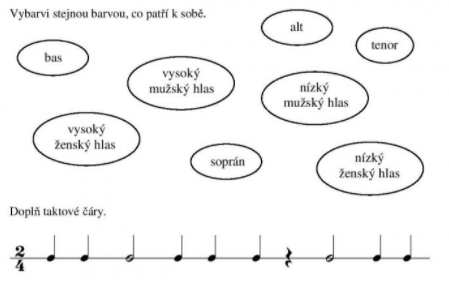 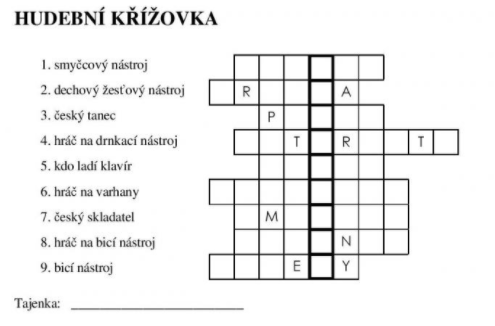   23.-27.11.PřírodopisOnlinePrezentace vašich „referátků“ – věnujeme jí celou hodinu DomaVyplňte online kvíz na téma obojživelníci, sledujte Teams pro přesné datum a čas.Jako nové téma začneme pomalu plazy.Přečtěte si stranu 28 – stavba těla plazů a rozmnožování plazůMísto zápisu do sešitu odpověz na následují otázky celou větou!Co označujeme jako věk plazů?Uveďte základní znaky/vlastnosti plazů (6)Co tvoří jejich povrch těla?Jaká je jejich stavba srdce?Čím vylučují (Mají kloaku?)Jakým způsobem se rozmnožují? (oplození, vývoj, typ vajíčka, …)Zápisky můžete poslat  Případně, pokud půjdeme do školy, tak je zkontrolujeme ve škole.ZeměpisOnlineV online hodině přeskočíme průmysl a hospodářství a vrhneme se přímo na kapitolu REGIONY AFRIKY. Je to z toho důvodu, že se nám tam bude hospodářství opakovat v jednotlivých regionech a bude se v nich hodně lišit, tak si ho raději řekneme v rámci jednotlivých regionů.DomaPřečtěte si na stránce 40 Rasy a národy a JazykyPřečtěte si na stránce 41 Náboženství, Státy a SídlaDle online atlasu zjistěte ve kterých oblastech najdeme které jazyky, které rasy a náboženství.Tyto informace si zapište do sešitu.
Jazyky: https://atlas.mapy.cz/?p=000000&s=1&id=jazykove-rodiny&n=m&z=2.4&x=-2.763&y=1.650&m=m Náboženství: https://atlas.mapy.cz/?p=010000&s=1&id=vyznamnost-nabozenstvi&n=m&z=2.4&x=-2.763&y=1.650&m=m https://atlas.mapy.cz/?p=000000&s=1&id=nabozenstvi&n=m&z=2.4&x=-2.763&y=1.650&m=m Lidské rasy: https://atlas.mapy.cz/?p=000000&s=1&id=lidske-rasy&n=m&z=2.4&x=-2.763&y=1.650&m=m + další a další mapy. Jak je přepínat jsme si ukázali v hodině DĚJEPIS  –  7. RočníkNA VELKÉ MORAVĚUčebnice: strana 26 – 28Zápis:KONSTANTIN A METODĚJ NA MORAVĚŠÁŘENÍ KŘESŤANSTVÍ Lidé opouští víru ve více bohů - pohanství a začínají věřit v jednoho křesťanského boha. Je pojmenované podle syna božího - Ježíše Krista. PŘÍCHOD VĚROZVĚSTŮRoku 863 přišli na pozvání knížete Velkomoravské říše Rastislava vzdělaní kněží Konstantin a Metoděj. Tito kněží vysvětlovali nové náboženství jazykem srozumitelným, kterému rozuměl i slovanský lid. Byli to učitelé nové víry - věrozvěstovéVZDĚLANOST - umění číst a psát Konstantin a Metoděj vymysleli nové slovanské písmo – hlaholici. Do slovanského jazyka přeložili části posvátné křesťanské knihy - bibleDalší kněží tak mohli z bible číst při bohoslužbách Lidé tak mohli přijímat novou víru – křesťanstvíPro uctívání boha křesťanů se začaly stavět kostely (nejdřív dřevěné pak kamenné)Konstantin později přijal nové jméno - Cyril Cyril a Metoděj byli za své zásluhy o šíření křesťanství prohlášeni za svaté5. 7. státní svátek - Den slovanských věrozvěstů C. a M.Cyril a Metoděj byli bratřikřest - obřad, kdy duše člověka pohanského se očistí od prohřešků pokropením vodoukřesťanské desatero - nezabiješ, nepokradeš……...jakási pravidla pro tehdejší způsob života Druhá vyučovací hodina se uskuteční 26. 11. 2020 v 9:00 hod online. K online výuce si nachystejte učebnici a sešit.Dobrý den děti, já vás moc zdravím. Doufám, že už se brzy uvidíme. Toto si buď přepište, nebo vlepte do sešitu. V případě, že by bylo něco nejasného, tak se ozvěte. Mějte se krásně a buďte zdraví.SOCIÁLNÍ POZICE A ROLEPOZICE – postavení  jedince ve skupině tzn. Jaké mám místo ve skupině. Jsem populární, trpěný, oblíbenec, outsider, ale také šéf firmy, lékař, dělník….ROLE – styl chování, který se ode mě očekává v určité pozici. (spolužák, syn, matka, kamarád…)Otázka k zamyšlení: Jsou všechny matky stejné???Role můžeme rozdělit na:Nadřazené – otec, učitelPodřazené – dítě, žák, zaměstnanecSouřadné – spolužák, kolega, přítelM 7. ročník     5. zadání – opakování zlomků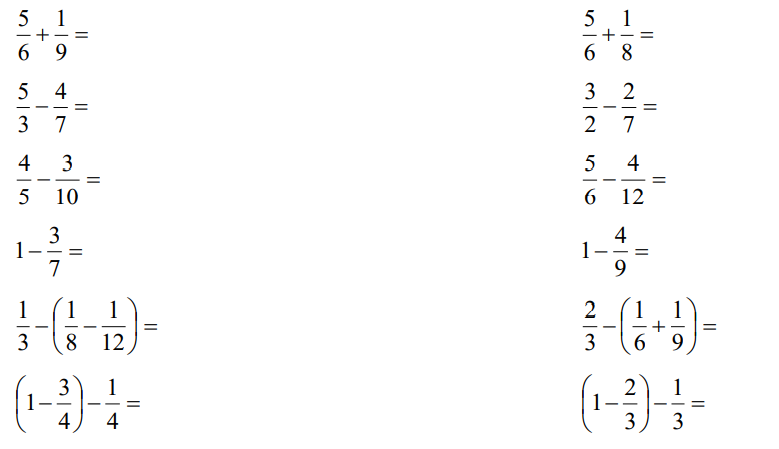 Výsledky: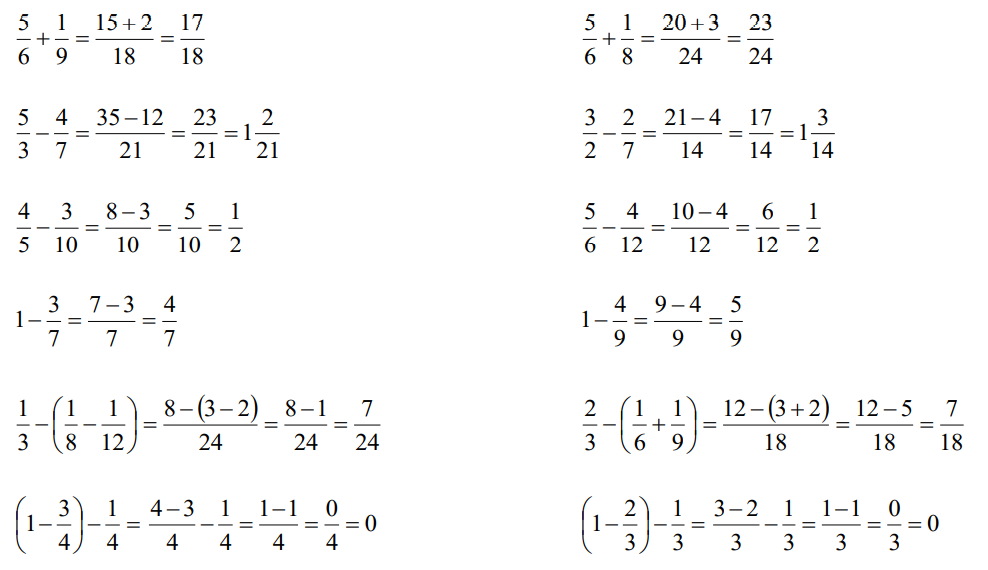 Učebnice strana 38 cvičení 9ab, dále strana 42/5afemininumfemininummaskulinummaskulinumPluralPluralHannaRegineBärbelSigriddie MutterKlausOttoStefanSebastianHanna und KlausRegine und OttoBärbel und Stefan